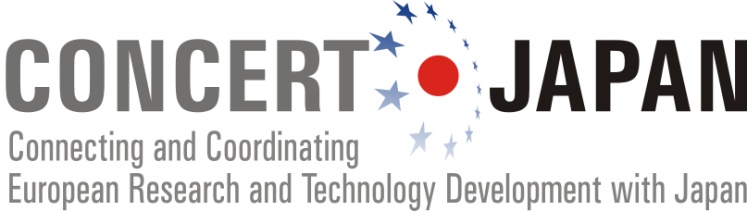 PROJECT PROPOSAL DETAILSProject Proposal Details must be submitted electronically (signed, scanned copy), to the e-mail address of the contact person (see below) by 14 July 2017.Project Proposals for the CONCERT programme must be submitted simultaneously in a way described in the Call for Proposals, available at http://concert-japan.eu/spip.php?article36.Contact Person: Complete all white fields in English.Add lines if necessary.Karolína RACHAČOVÁDivision of International CooperationKarolína RACHAČOVÁDivision of International CooperationKancelář Akademie věd ČRKancelář Akademie věd ČRAddress: Národní 1009/3, 117 20 Praha 1E-mail: rachacova@kav.cas.cz Tel: +420 221 403 417Programme:CONCERT JapanPeriod:4/2018 – 3/2021CAS InstituteCAS InstituteCzech Principal InvestigatorCzech Principal InvestigatorName:Name:Address:E-mail, Tel:Project Title:Project leader for JapanProject leader for JapanName:Affiliation:Project leader for EuropeProject leader for EuropeName:Affiliation:Other project partnersOther project partnersName:Affiliation:Abstract (max. 1 100 characters incl. spaces)Summary of Research Plans of the Czech Project Partner(s), their Implementation and Justification of Proposed Collaboration. (max. 1/2 page)Description of the Czech Project Team – Involvement of Young Researchers is Mandatory(max. 1/2 page)CV of the Czech Principal Investigator (max. 1 page)Date:Date:Signature of Czech Principal Investigator:Signature of Czech Principal Investigator:Stamp and Signature of CAS Institute Statutory Authority:Stamp and Signature of CAS Institute Statutory Authority: